ภาพกิจกรรมอบรมโครงการอบรมให้ความรู้ให้แก่เจ้าหน้าที่ภายในหน่วยงานเกี่ยวกับการเสริมสร้างและพัฒนาการทางด้านจริยธรรมและการมีวินัยและการป้องกันมิให้เจ้าหน้าที่กระทำผิดวินัยวันที่ 8 มีนาคม 2567  เวลา ๐๘.๓๐ – 14.00 น. ณ ห้องประชุมสำนักงานสาธารณสุขอำเภอกะทู้ จังหวัดภูเก็ต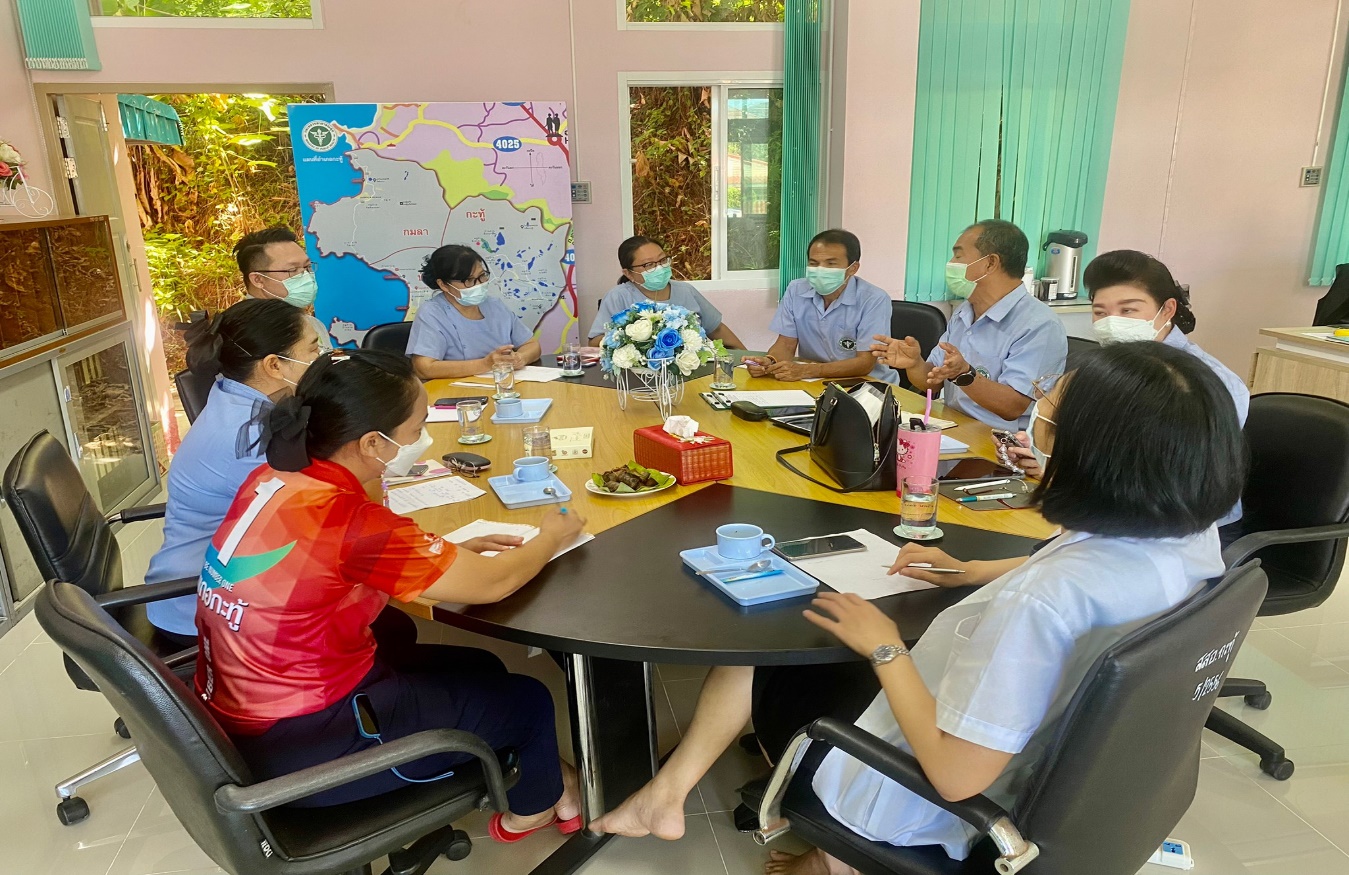 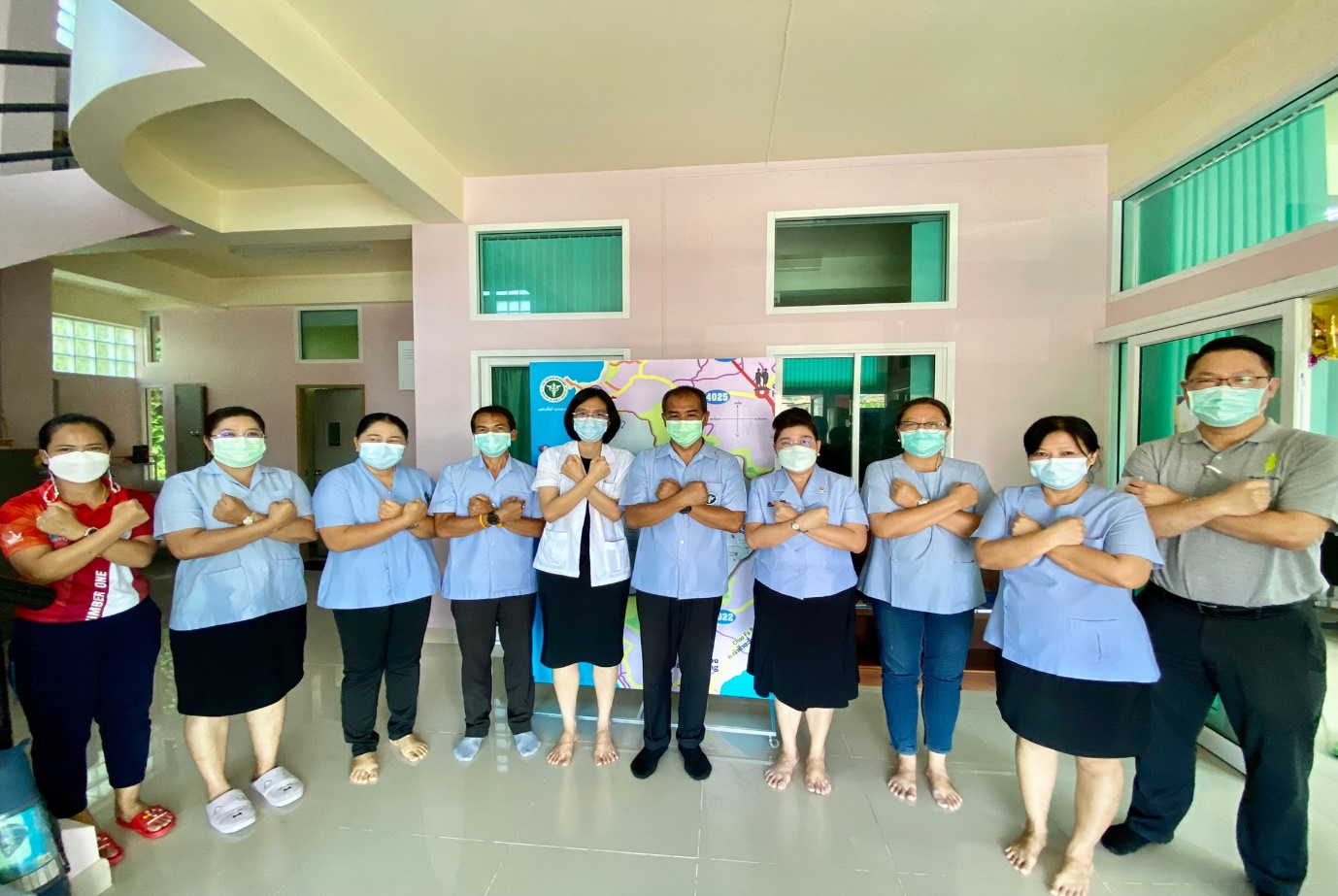 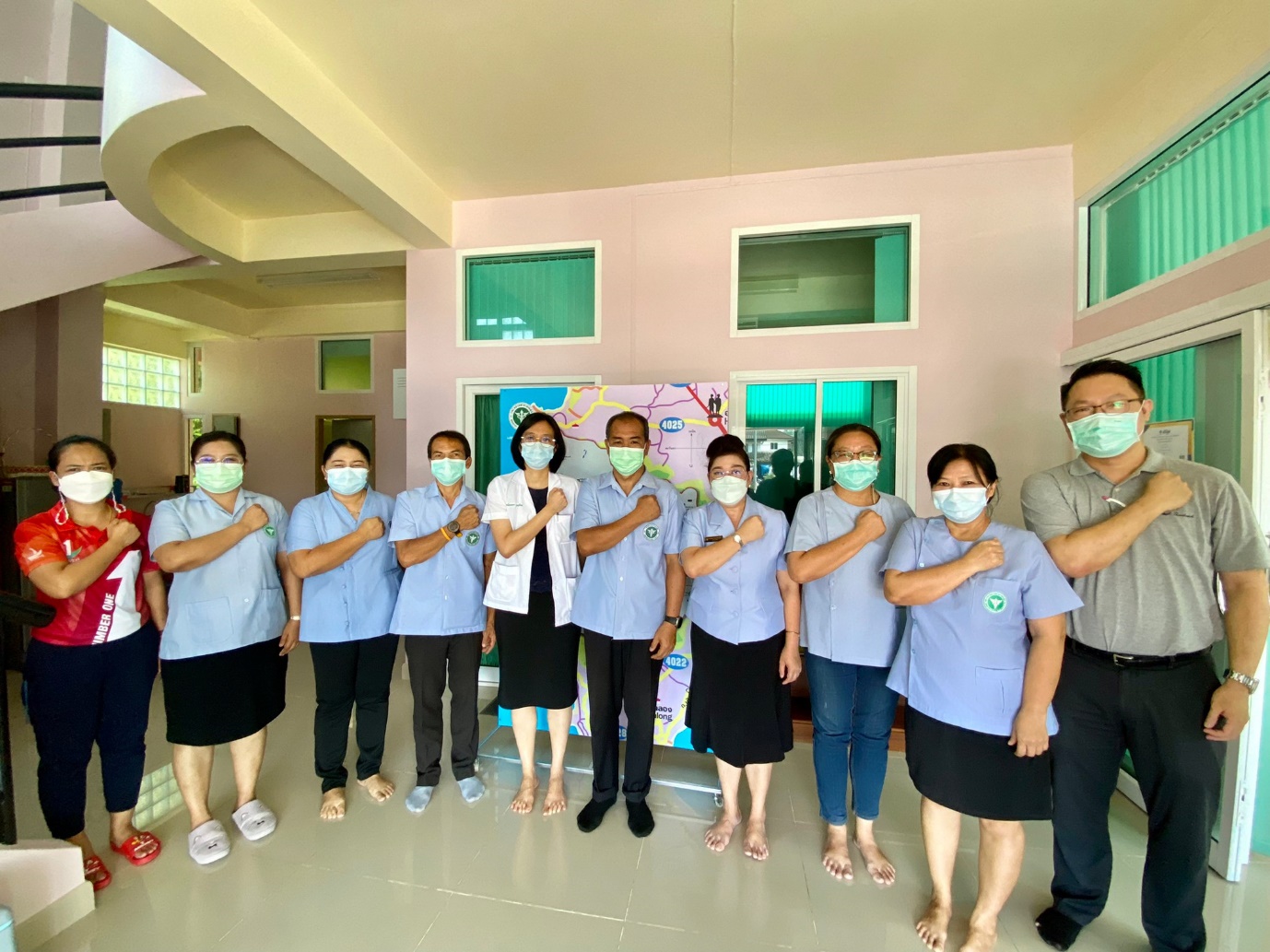 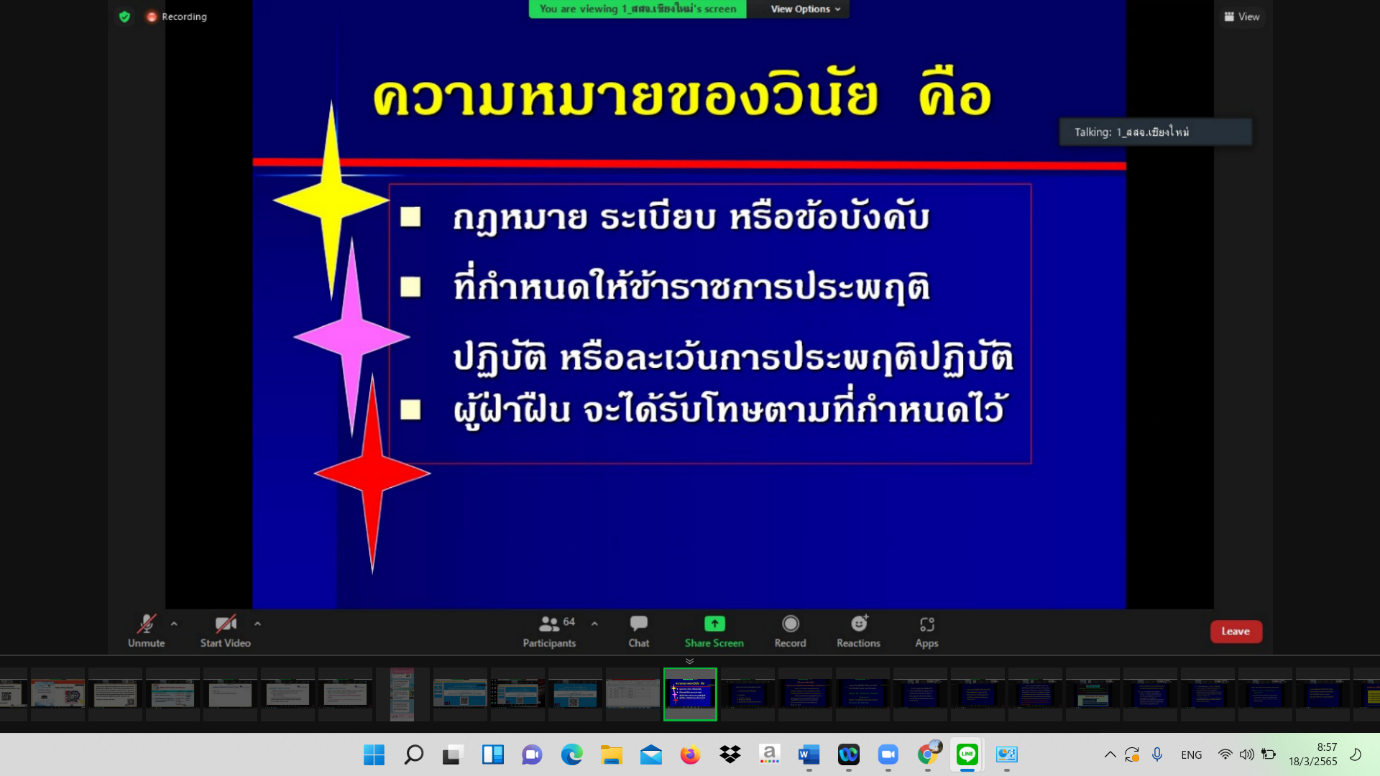 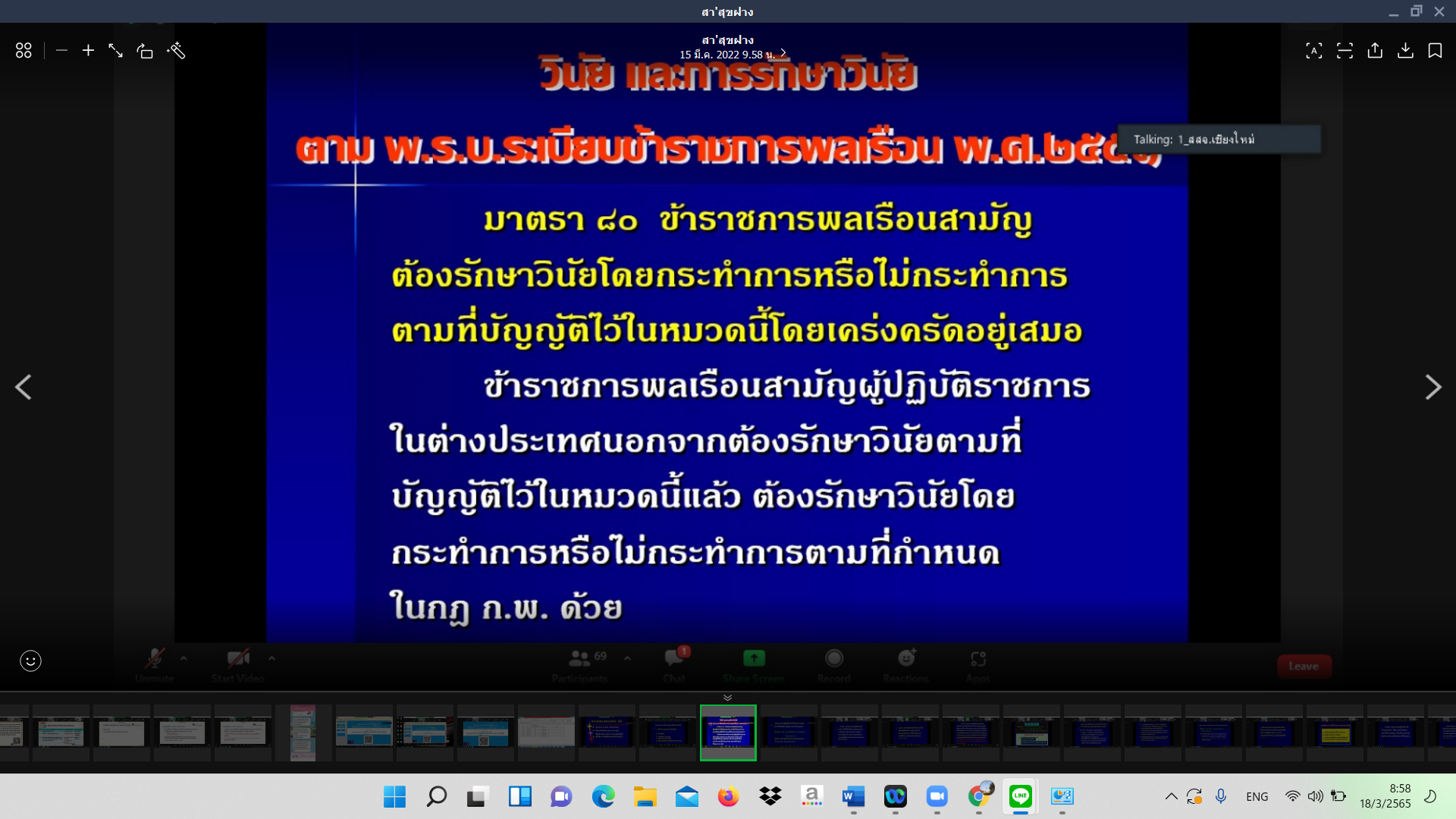 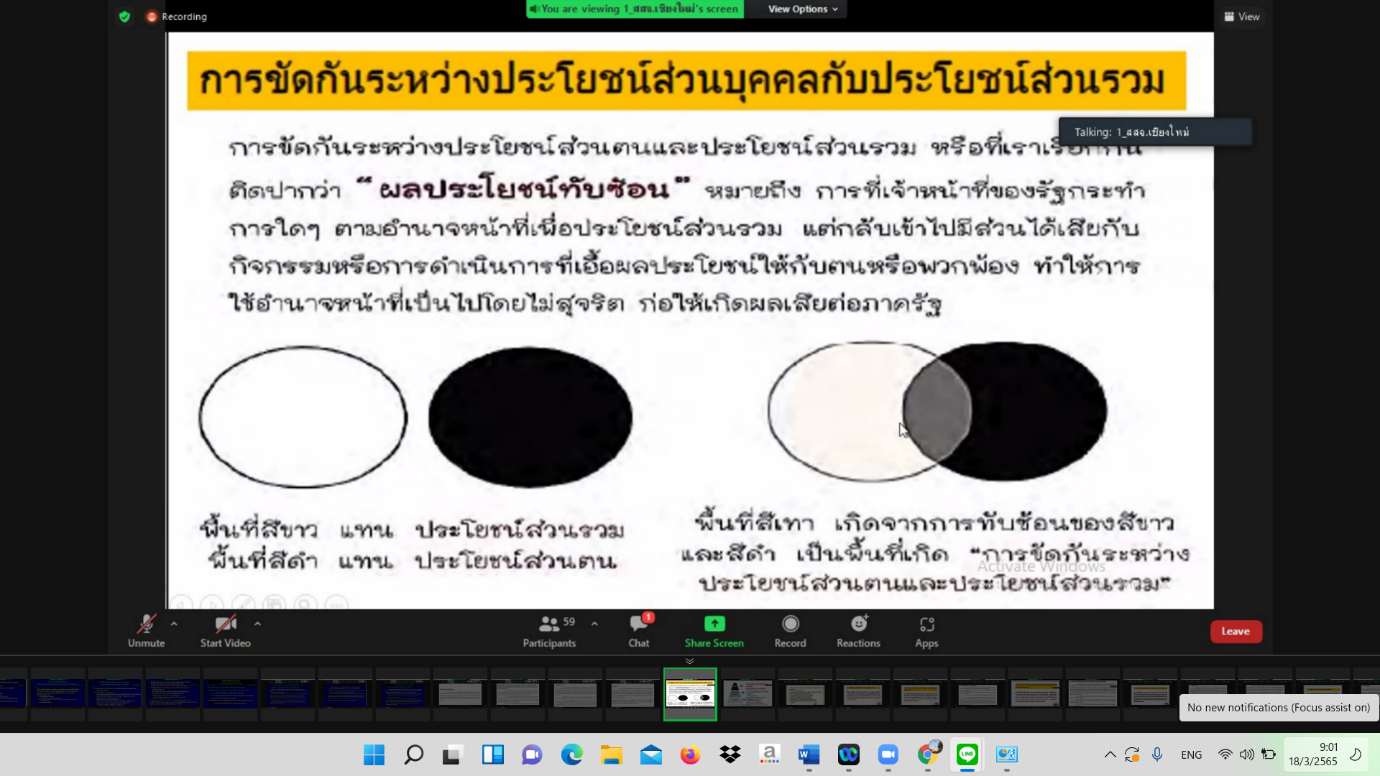 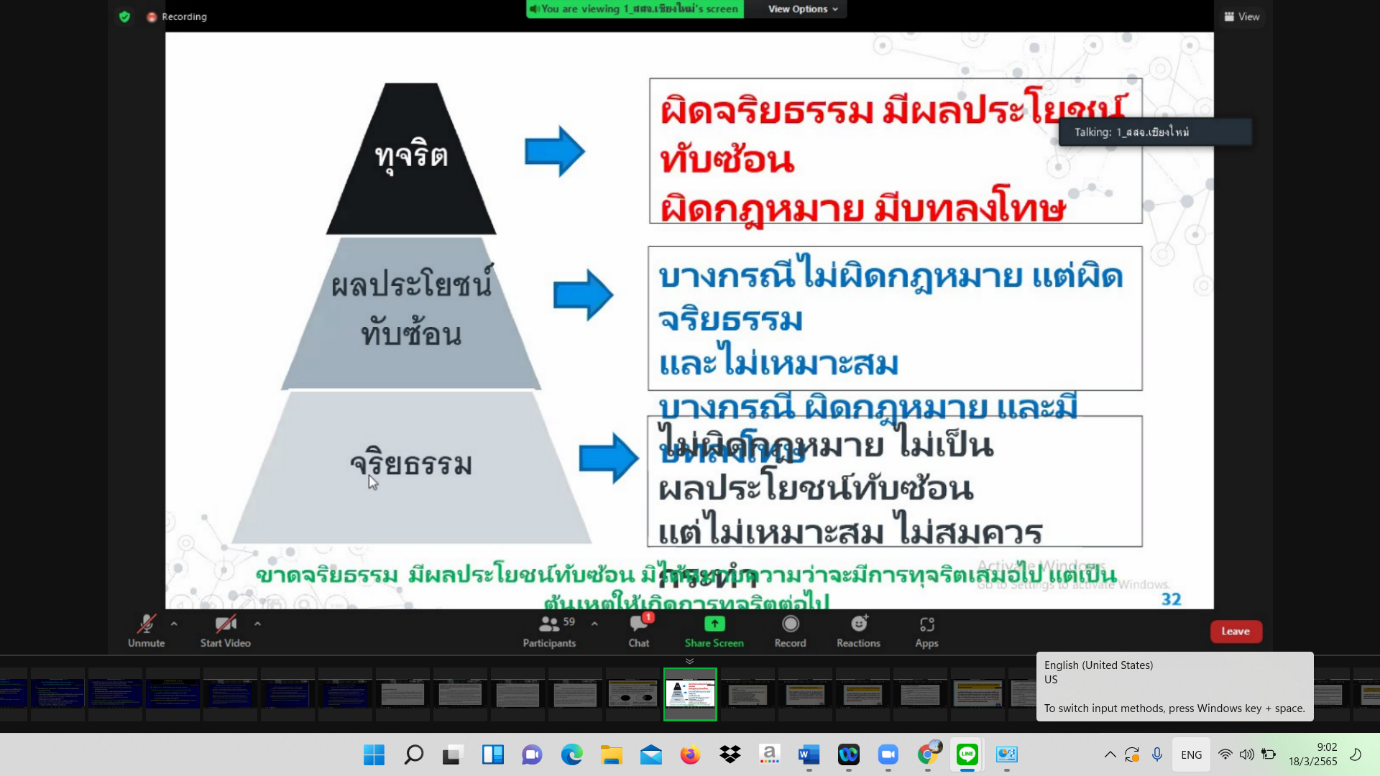 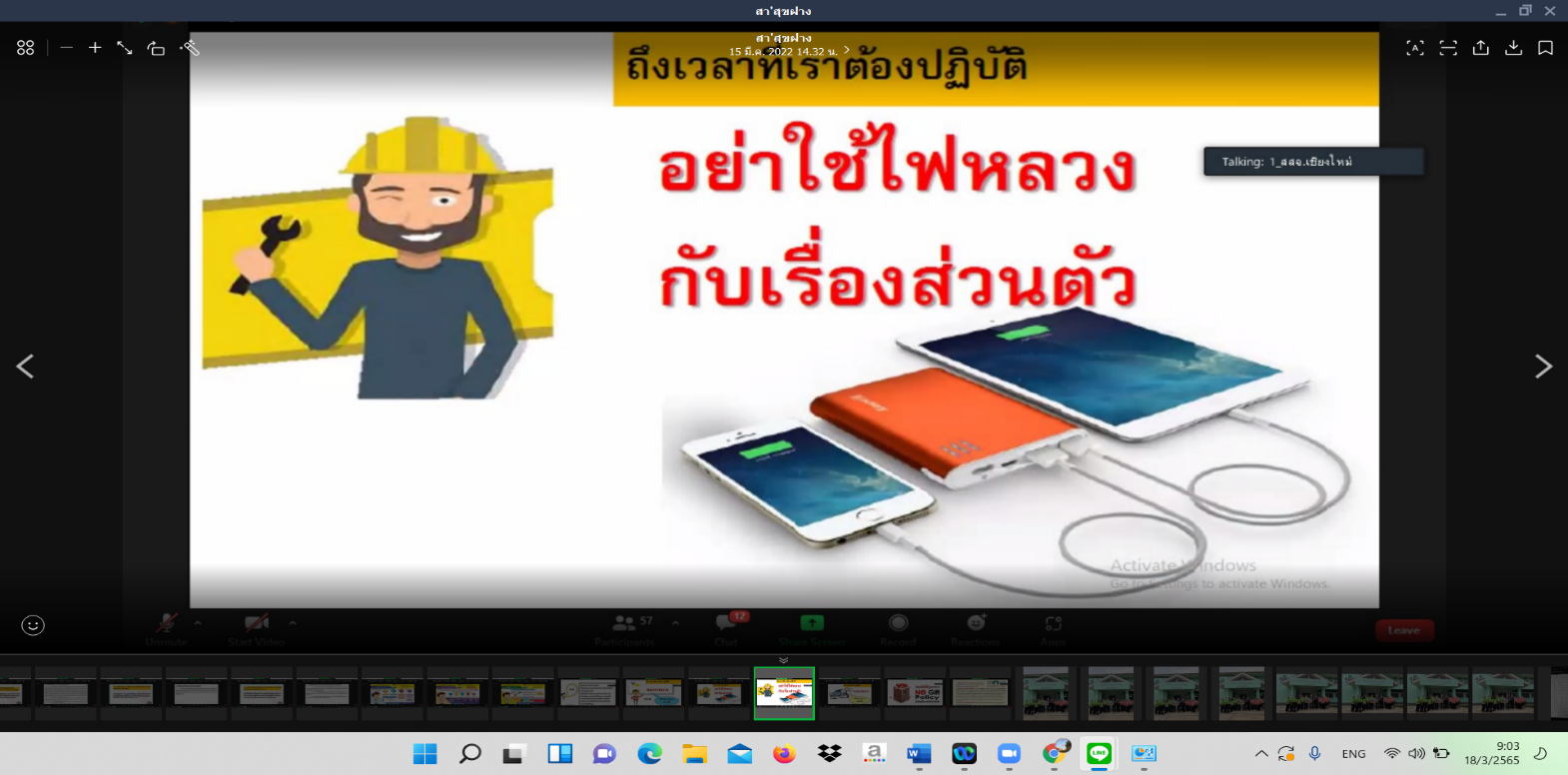 